Od:	Obchod AKR1 s.r.o. <obchod@akr1.cz>Odesláno:	čtvrtek 4. dubna 2024 10:44Komu:	Jírová Jitka; ddukova@osoud.tep.justice.czPředmět:	Objednávka č. 20/2024Přílohy:	Akceptace.pdfDobrý den,akceptujeme Vaší objednávku č. 20/2024 ze dne 3.4.2024 na dodání 6 ks tiskáren SHARP včetně čtečky čipových karet za celkovou částku 423 612 Kč včetně DPH.Přeji hezký den.S pozdravem.
Lucie Fouňová
Logistika

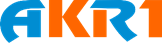 T: +420 725 973 995
E: obchod@akr1.cz | www.akr1.cz | eshop.akr1.cz
AKR1 s.r.o. | Kancelář: Jana Růžičky 1165, 148 00 Praha 4Tiskárny a MFP | Tiskové kazety | Počítače a servery | 3D tisk |
3D zobrazovací technologie | Skartování a skartovací stroje  | Interaktivní a zobrazovací displeje | Pro školy |Proč se stát naším zákazníkem?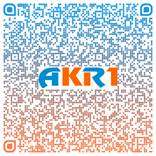 